Supplementary materials Impact of Textile Dyes on Health and Ecosystem: A Review of Structure, Causes and Potential SolutionsTarekul Islam1,2, Md. Reazuddin Repon2, 3,4, *, Tarikul Islam2,5, Zahid Sarwar6 and Mohammed M. Rahman71Department of Textile Engineering, Mawlana Bhashani Science and Technology University, Tangail-1902, Bangladesh 2ZR Research Institute for Advanced Materials, Sherpur-2100, Bangladesh3Department of Textile Engineering, Khwaja Yunus Ali University, Sirajgang-6751, Bangladesh4Department of Production Engineering, Faculty of Mechanical Engineering and Design, Kaunas University of Technology, Studentų 56, LT-51424, Kaunas, Lithuania5Department of Textile Engineering, Jashore University of Science and Technology, Jashore-7408, Bangladesh6School of Engineering and Technology, National Textile University, Faisalabad, Pakistan7Center of Excellence for Advanced Materials Research (CEAMR) & Department of Chemistry, Faculty of Science, King Abdulaziz University, Jeddah 21589, Saudi Arabia*Corresponding address:Supplementary tables:Table S1. Classification of dyes based on textile usage, chemical constitution and solubility (Broadbent 2001; Samsami et al. 2020)Table S2. The industrial dyes according to their application class, characteristics and application with structure.Table S3. Chemical class distribution across major application ranges (%) (Suteu, Zaharia and Malutan, 2012; R Ananthashankar, 2013).Table S4. Different dye classes have varying rates of fixation on different textile substrates (Dos Santos, Cervantes and Van Lier, 2003; Scalbi, Tarantini and Mattioli, 2005; Avvannavar, Mani and Kumar, 2008; Mani, Chowdhary and Bharagava, 2019).Table S5. A typical textile industry effluent in terms of physio-chemical characteristicsNote: All the values are means of triplicates (n = 3) ± SD. *Except pH, all the parameters are expressed in “mgL-1”, but the conductivity is expressed in “μmho/cm”. Supplementary figures:Figure S1. Major sectors that discharge dyes into the environment (Samsami et al. 2020).Figure S2. International textile dyes market over the forecasted period of 2016–2023 (Samsami et al. 2020)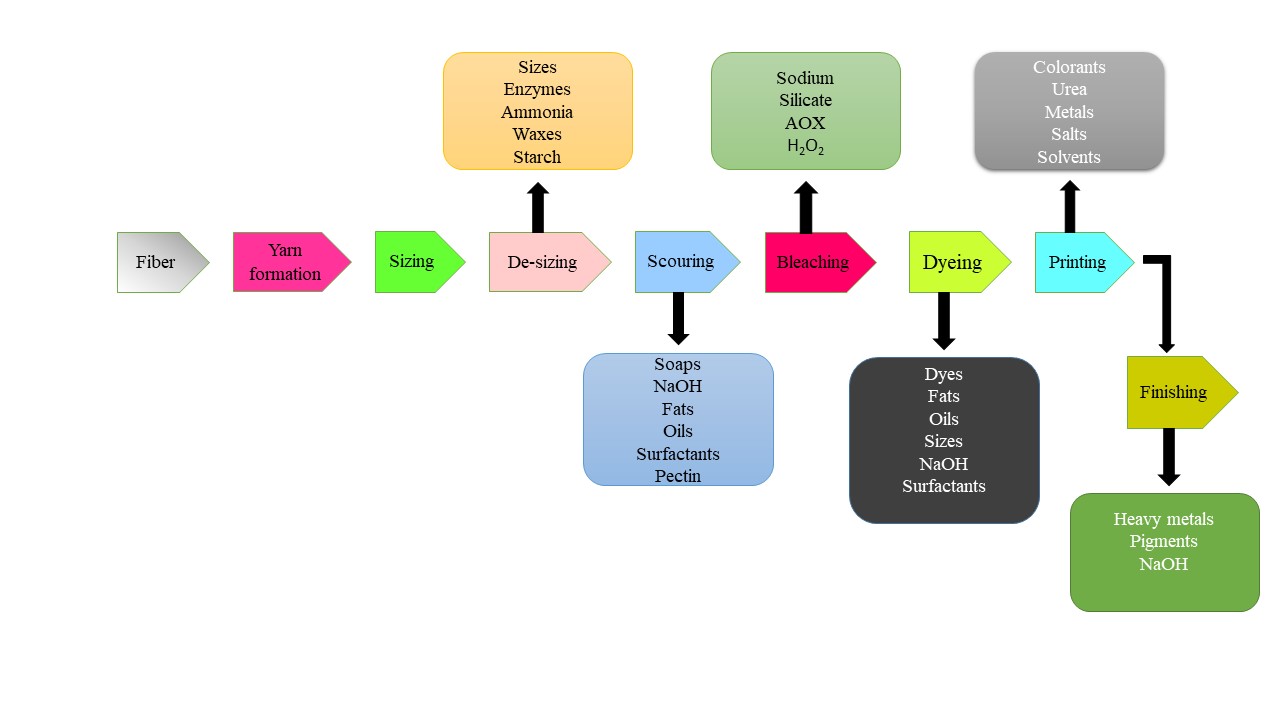 Figure S3. Different wet processing steps in the textile industry and some pollutants propagated from these steps.Figure S4. Discharge colored dyes from textile industries.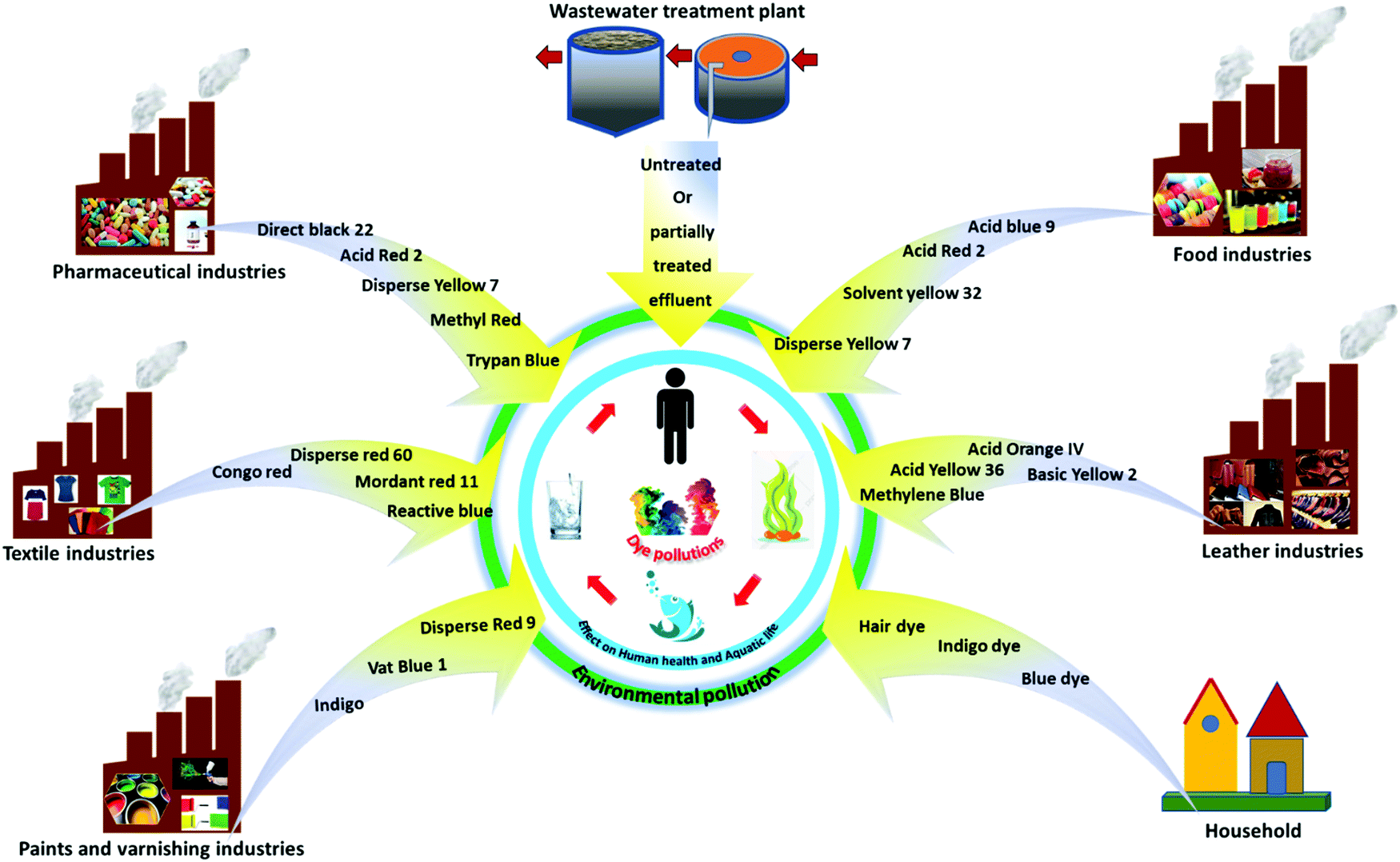 Figure S5. Sources and pathways of dyes in the eco-system (Dutta et al. 2021).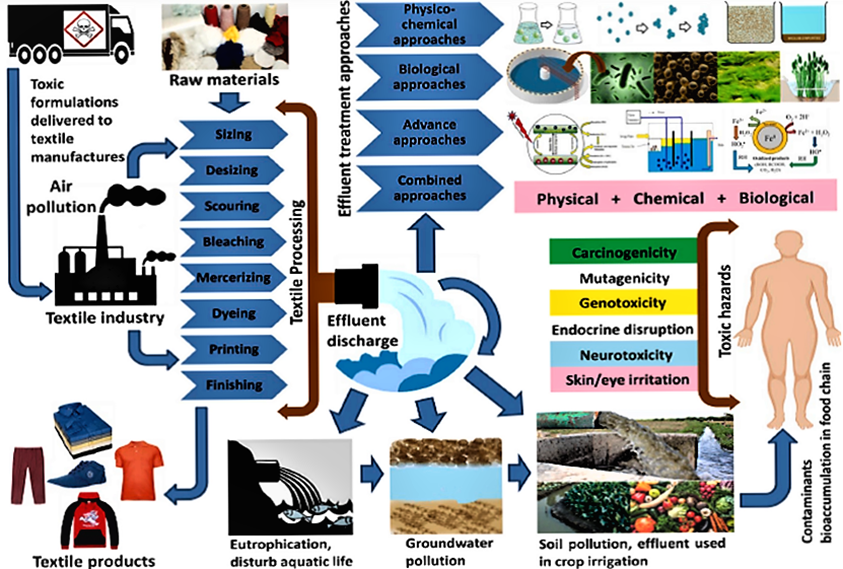 Figure S6. Manufacturing processes in textile industry, wastewater discharge, negative impacts and several remedial techniques (Kishor et al. 2021)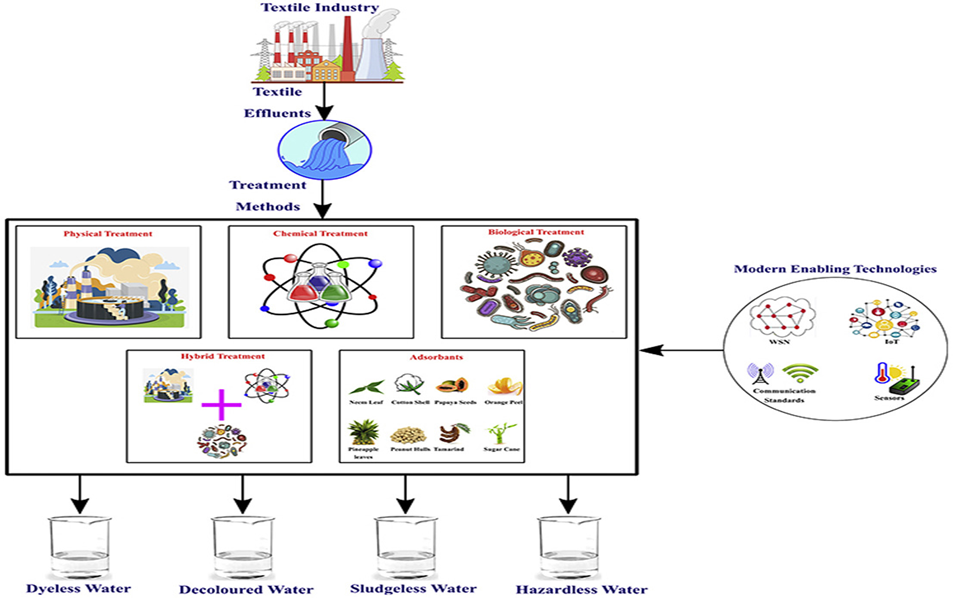 Figure S7. Industrial dye effluent techniques (Hynes et al. 2020).Figure S8. Suggested mechanism for reduction of azo dyes by azo reductase (Pearce et al. 2003).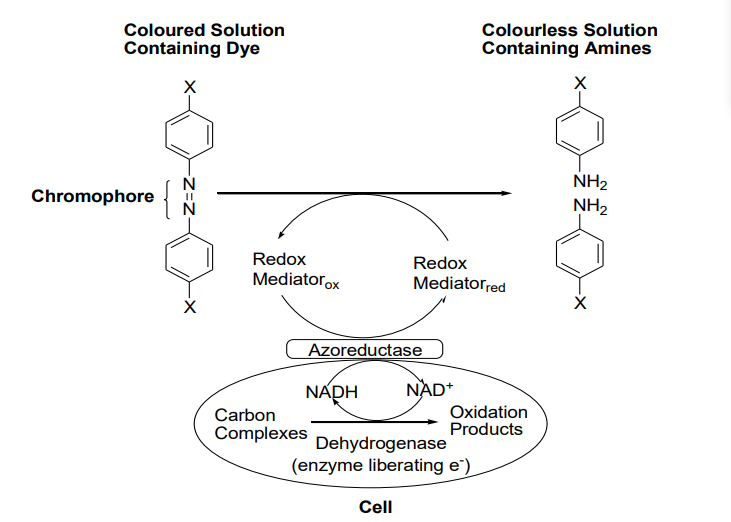 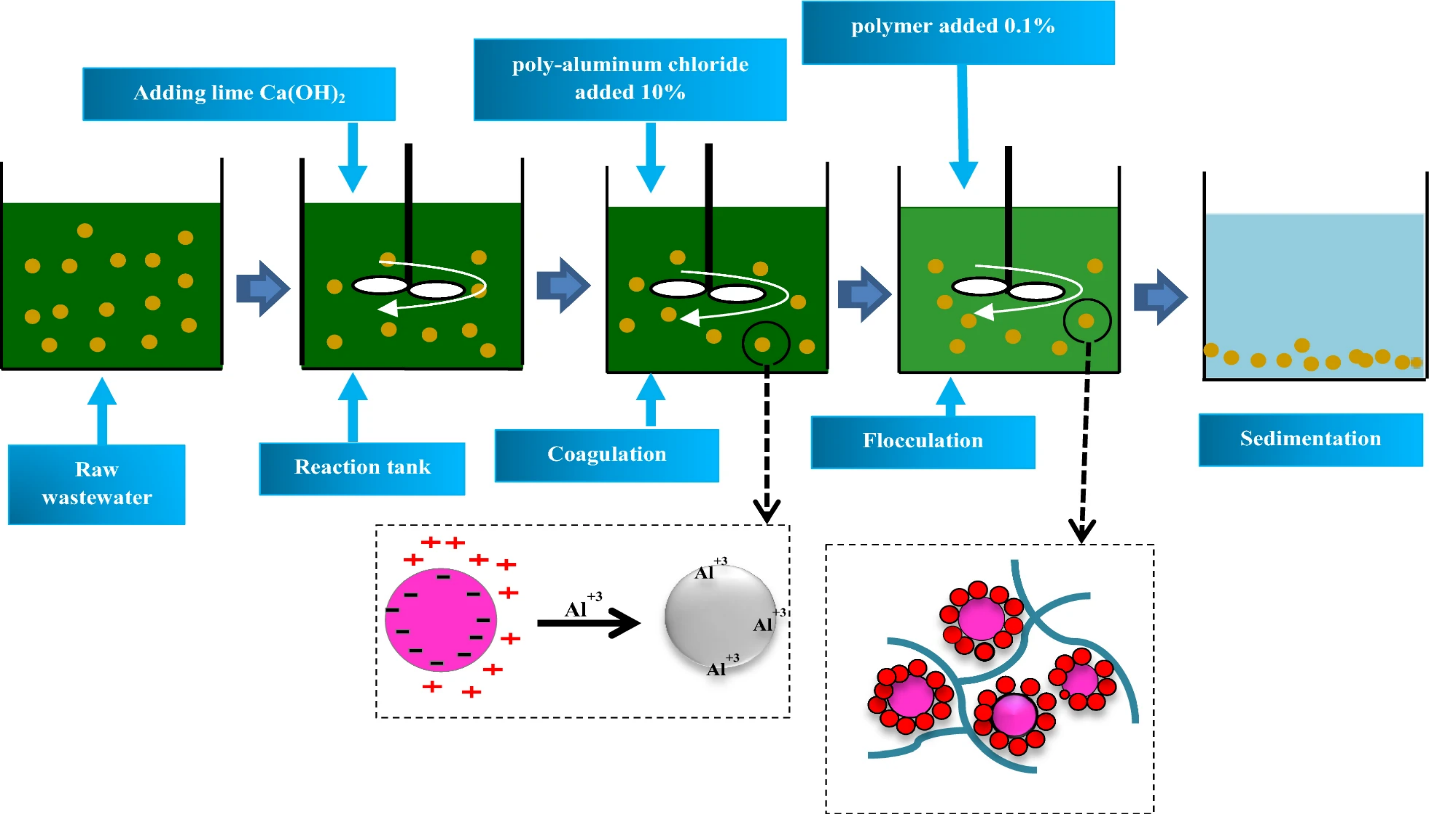 Figure S9. schematic illustration of coagulation-flocculation for wastewater treatment (B) (Choumane et al. 2017).Figure S1. A proposed mechanism of dye de-colorization by immobilized laccase with the aid of the crystal structure of laccase from Thermus thermophilus HB27 (Morsy et al. 2020).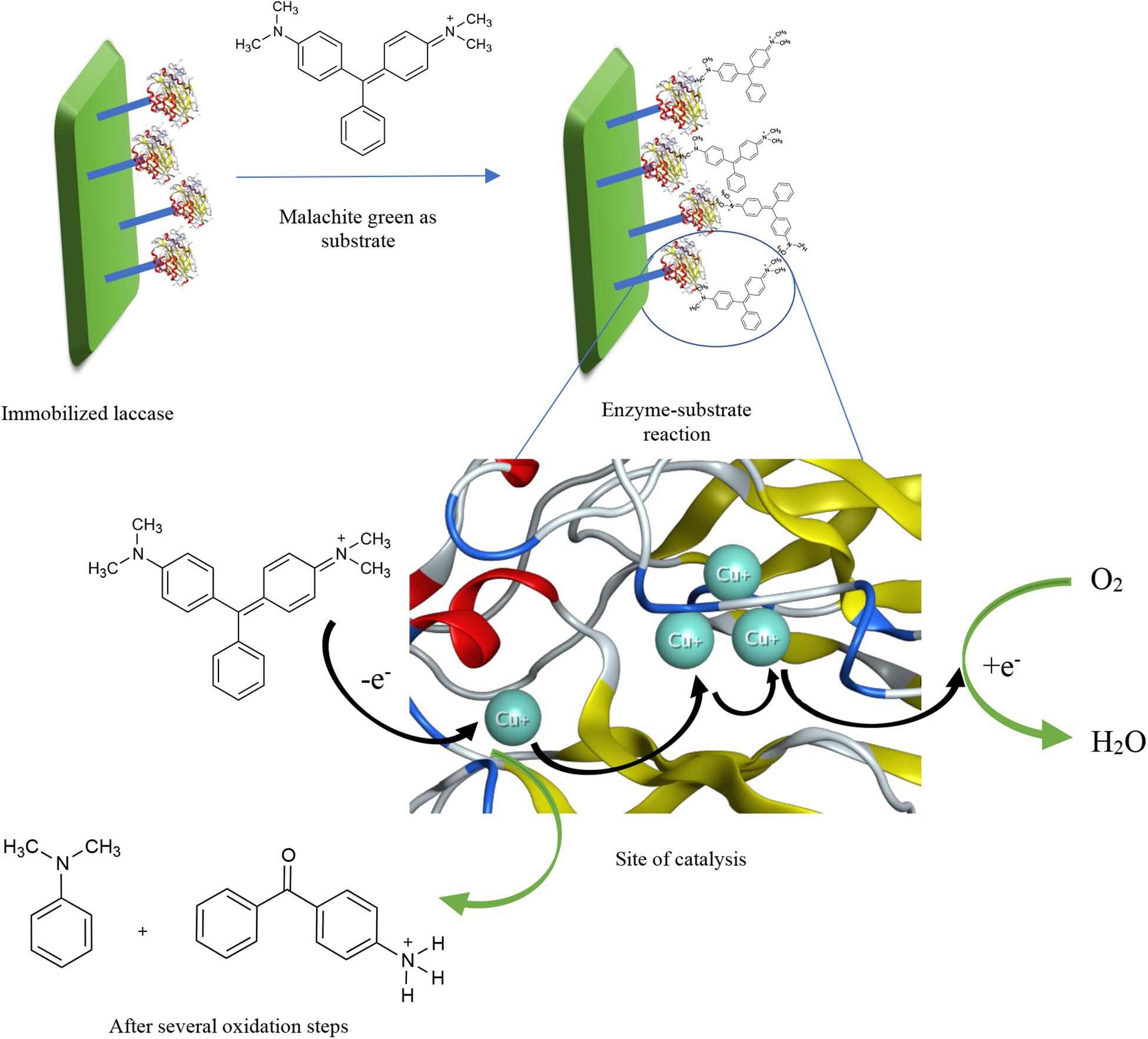 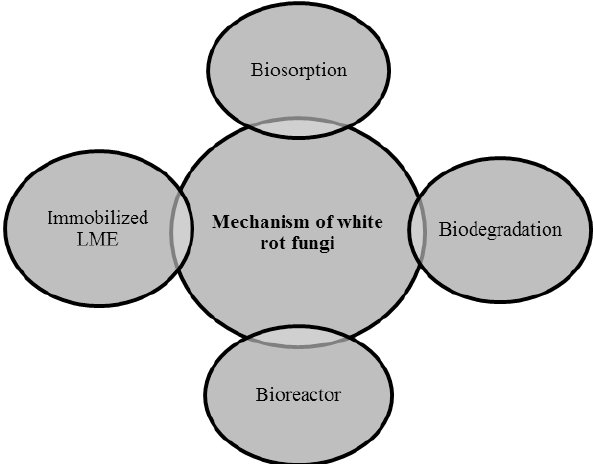 Figure S1. Process in the removal of dyes using white rot fungi (Jebapriya and Gnanadoss 2013).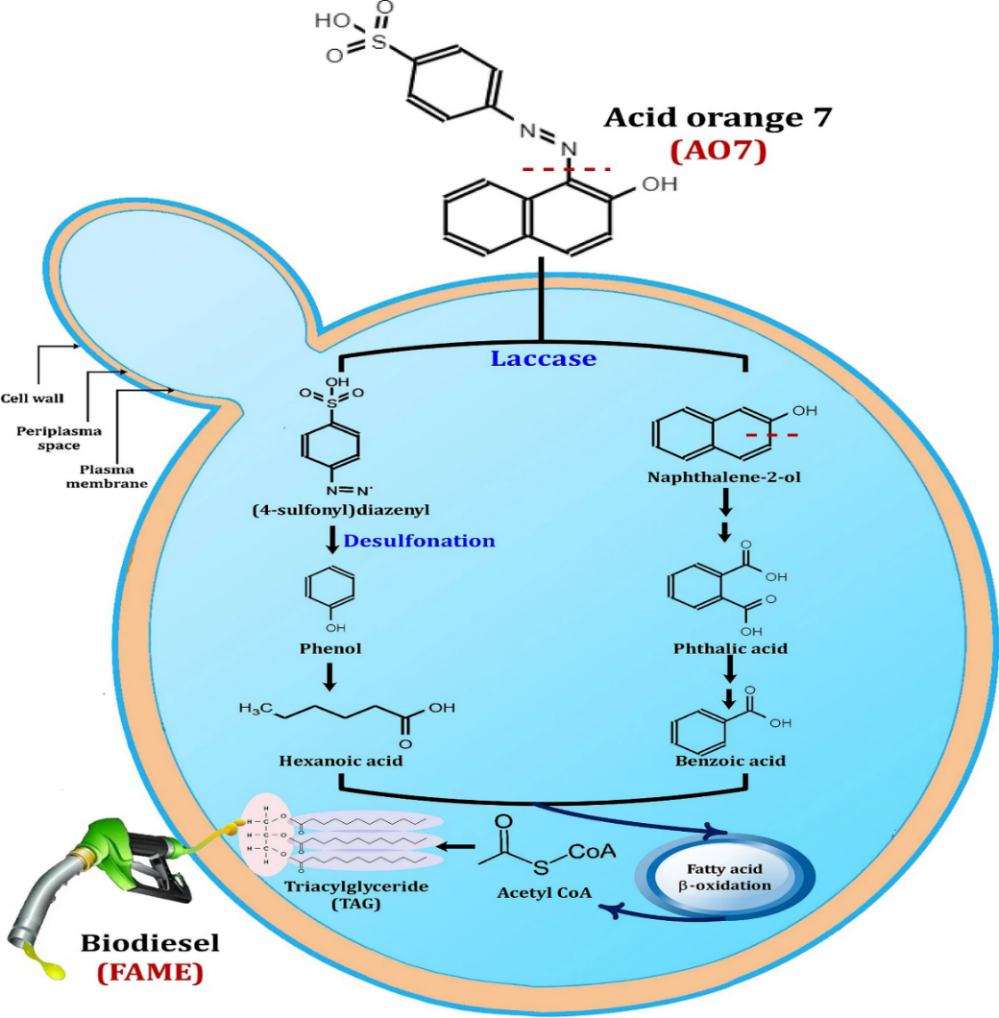 Figure S1. The azo dye (AO7) degradation pathway by the oleaginous yeast consortium NYC-1 linked to biodiesel synthesis. (Ali et al. 2021).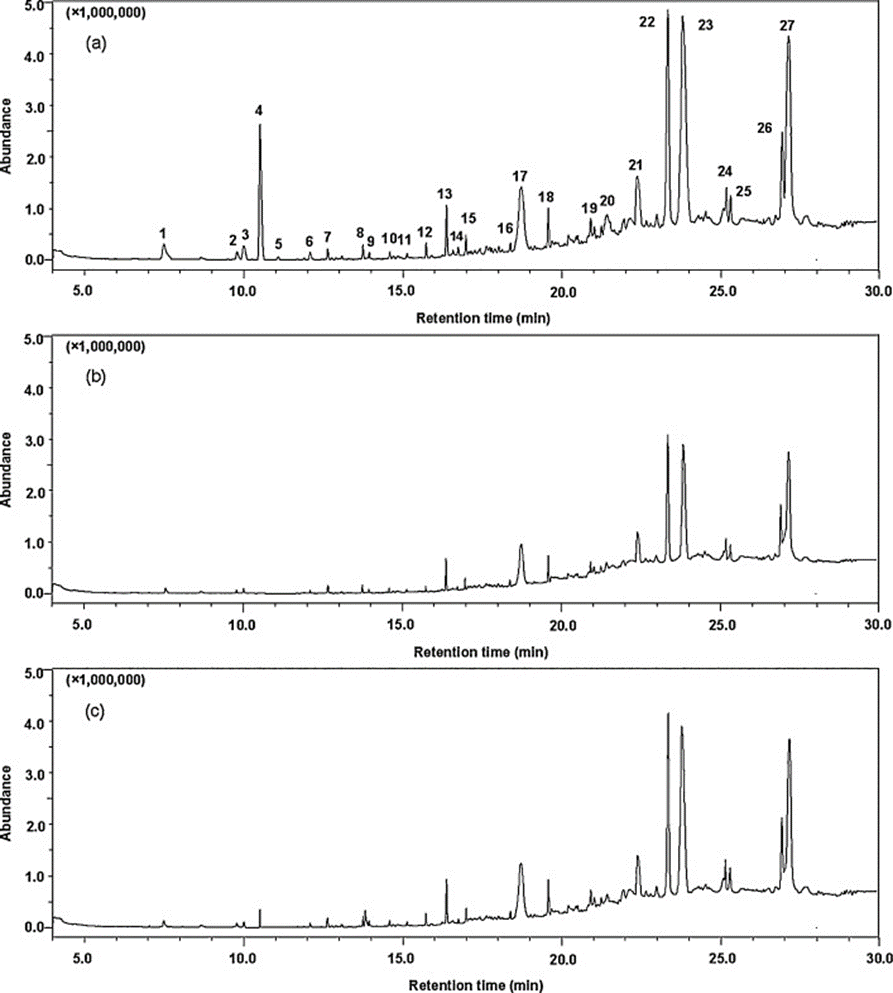 Figure S1. GC–MS chromatograms of: (a) raw wastewater, (b) treated by microbubble-ozonation, and (c) treated by macrobubble-ozonation (Zheng et al. 2015).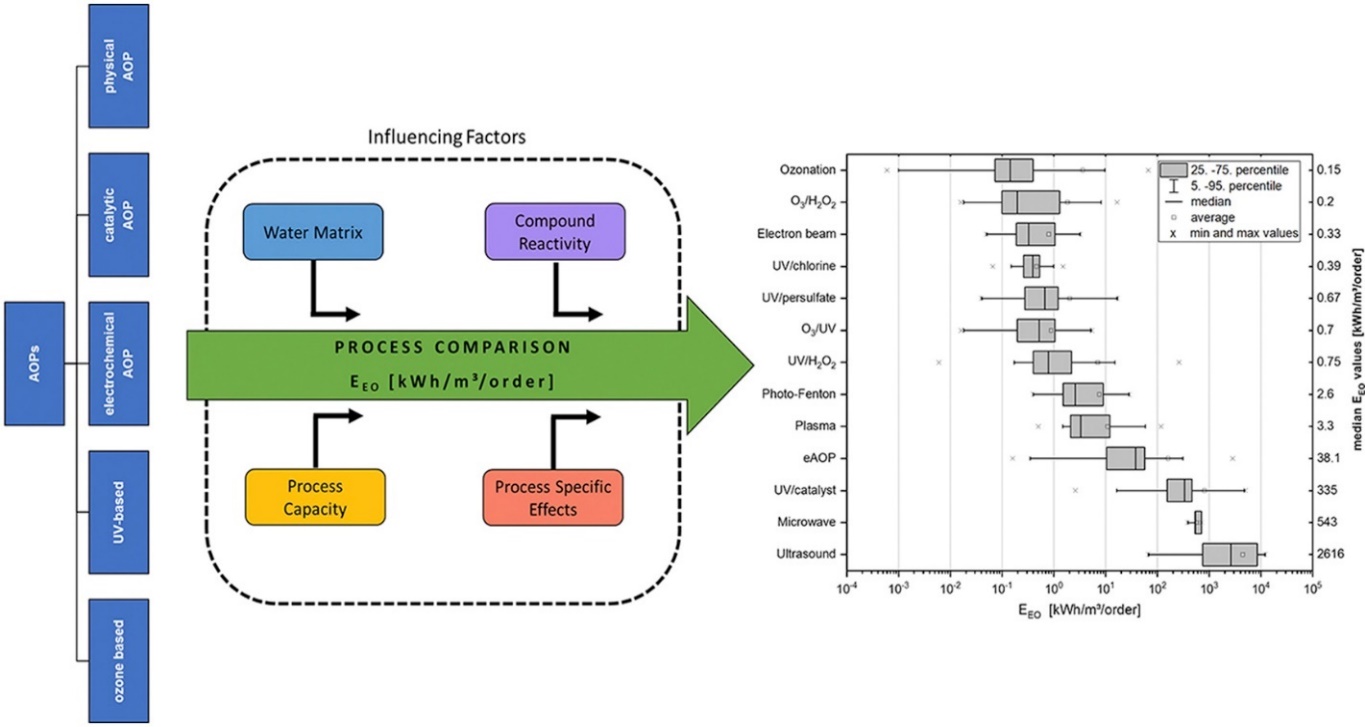 Figure S1. Broad overview and classification of different AOPs, influencing factors and published EEO-values of different AOPs sorted according to median values (Miklos et al. 2018).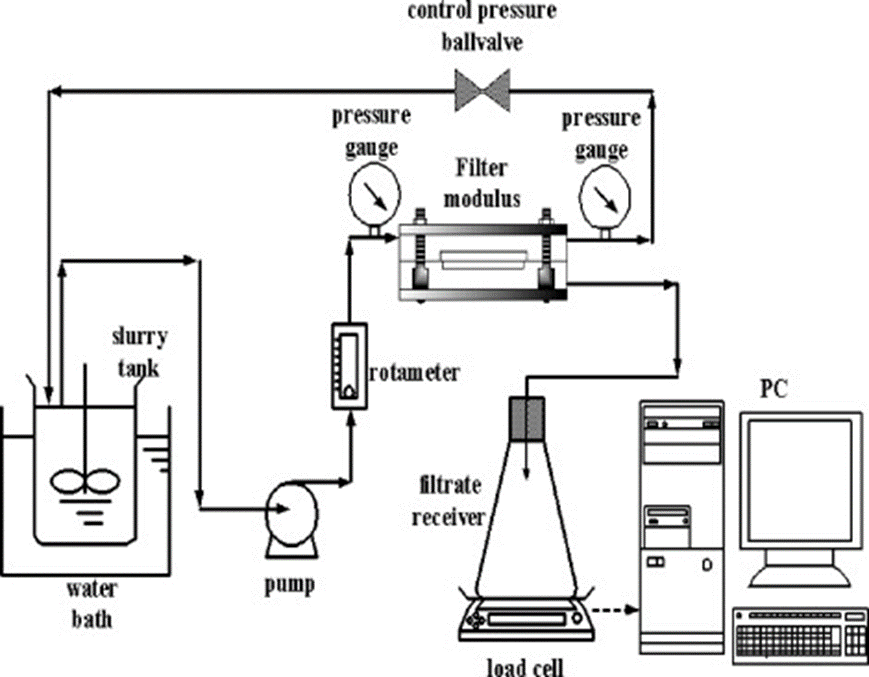 Figure S1. Schematic diagram of the MF experimental apparatus (Lu and Liu 2010).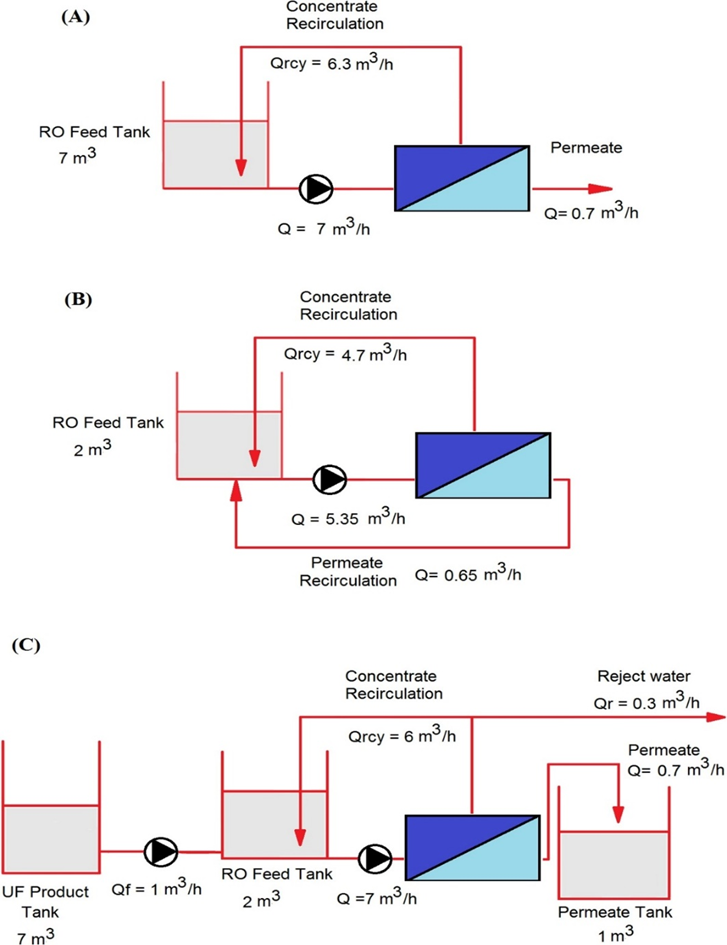 Figure S1. Operational modes of the pilot scale reverse osmosis process. (A) Batch (or concentrated) mode of operation, (B) Complete recycle mode of operation, (C) Continuous mode of operation (Sahinkaya et al. 2019).Figure S1. Types and benefits of different nanomaterials membrane bioreactor (NMs-MBR) technology and several publications are observed related to these NMs-MBR technology with their historical timeline. a. Examples of commonly used nanomaterials membrane bioreactor (NMs-MBR) technology (left to right) nanofibers membrane bioreactor (NFs-MBR), nanoparticles membrane bioreactor (NPs-MBR), nanotubes membrane bioreactor (NTs-MBR), nanocrystals membrane bioreactor (NCs-MBR), nanowires membrane bioreactor (NWs-MBR), nanosheets membrane bioreactor (NSs-MBR), and the advantages of using NMs-MBR technology are fouling control, high efficiency and sustainability. b. Diagram of the total number of publications related to different types of NMs-MBR technology. Until 3rd August 2020, which were collected from the web of science scientific database. c. Historical development of NMs-MBR technology for wastewater treatment. In 2005, Tae-Hyun Bae investigated the ability of TiO2-embedded nanocomposite membrane for  NPs-MBR , In 2009, Decostere Bjorge evaluated the electrospun  NFs-MBR , In 2014, Chuanqi Zhao prepared nanosheets membrane and tested for  NSs-MBR , In 2015, Zahra Rahimi applied  NTs-MBR , In 2018, Jinling Lv synthesized nanocrystal membrane and used for  NCs-MBR  and In 2019, Xiafei Yin established nanowires membrane and used for membrane bioreactor (NWs-MBR) (Pervez et al. 2020).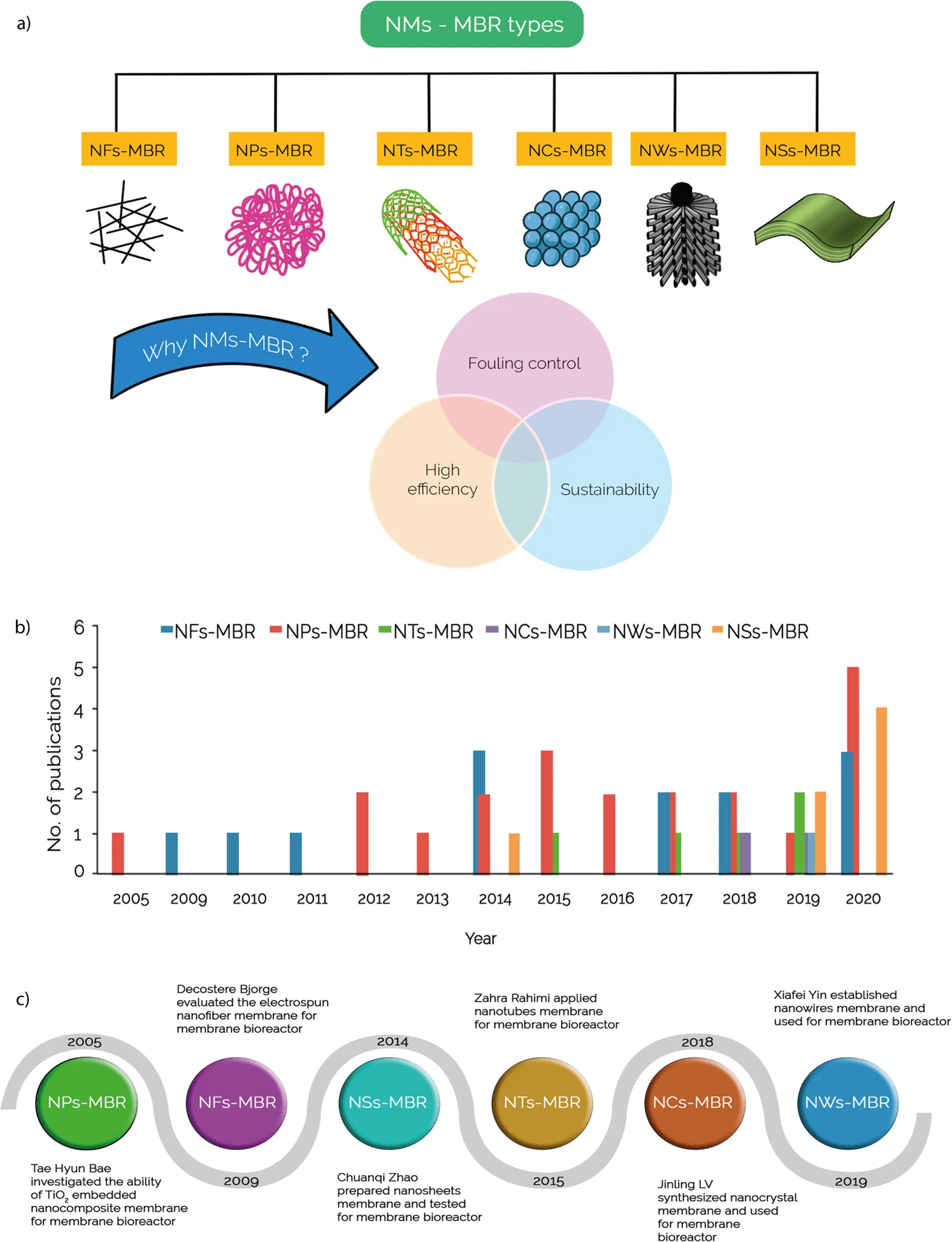 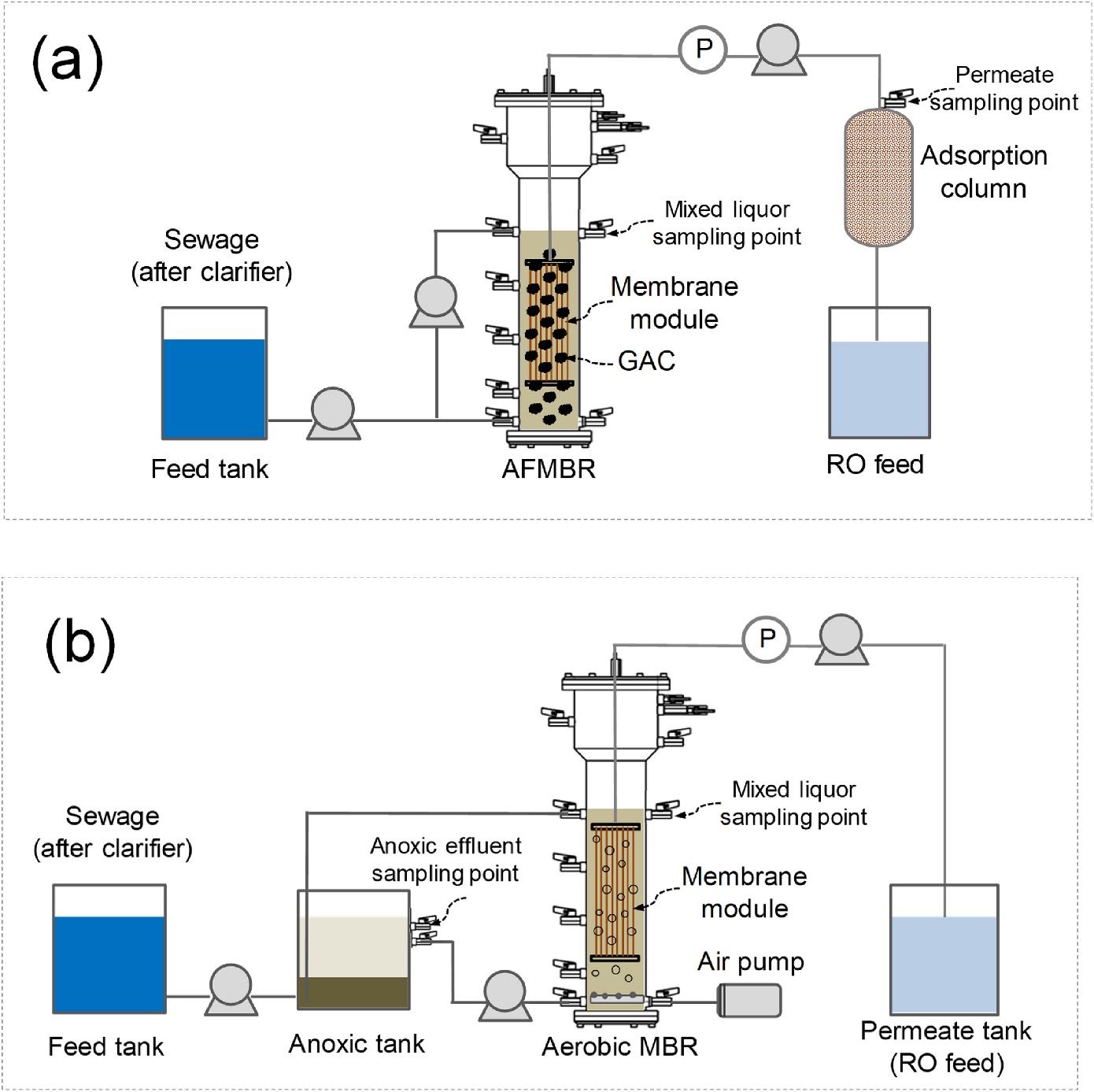 Figure S. Schematic diagrams of AFMBR (a) and anoxic-aerobic MBR (b) (Li et al. 2020).ReferencesAğtaş M, Yılmaz Ö, Dilaver M, et al (2021) Pilot-scale ceramic ultrafiltration/nanofiltration membrane system application for caustic recovery and reuse in textile sector. Environ Sci Pollut Res 2021 2830 28:41029–41038. https://doi.org/10.1007/S11356-021-13588-0Ali SS, Al-Tohamy R, Koutra E, et al (2021) Coupling azo dye degradation and biodiesel production by manganese-dependent peroxidase producing oleaginous yeasts isolated from wood-feeding termite gut symbionts. Biotechnol Biofuels 2021 141 14:1–25. https://doi.org/10.1186/S13068-021-01906-0Amare E, Kebede F, Mulat W (2017) Analysis of heavy metals, physicochemical parameters and effect of blending on treatability of wastewaters in Northern Ethiopia. Int J Environ Sci Technol 2017 148 14:1679–1688. https://doi.org/10.1007/S13762-017-1270-XArcanjo GS, Mounteer AH, Bellato CR, et al (2018) Heterogeneous photocatalysis using TiO2 modified with hydrotalcite and iron oxide under UV–visible irradiation for color and toxicity reduction in secondary textile mill effluent. J Environ Manage 211:154–163. https://doi.org/10.1016/J.JENVMAN.2018.01.033Avvannavar SM, Mani M, Kumar N (2008) An integrated assessment of the suitability of domestic solar still as a viable safe water technology for IndiaBroadbent AD (2001) Basic Principles of Textile Coloration 2001 Society of Dyers and Colourists. Soc Dye ColourChakraborty JN, Jaruhar P (2014) Dyeing of cotton with sulphur dyes using alkaline catalase as reduction catalyst. Indian J Fibre Text Res 39:303–309Chandanshive V V., Rane NR, Tamboli AS, et al (2017) Co-plantation of aquatic macrophytes Typha angustifolia and Paspalum scrobiculatum for effective treatment of textile industry effluent. J Hazard Mater 338:47–56. https://doi.org/10.1016/J.JHAZMAT.2017.05.021Chandanshive V, Kadam S, Rane N, et al (2020) In situ textile wastewater treatment in high rate transpiration system furrows planted with aquatic macrophytes and floating phytobeds. Chemosphere 252:126513. https://doi.org/10.1016/J.CHEMOSPHERE.2020.126513Chiou MS, Li HY (2002) Equilibrium and kinetic modeling of adsorption of reactive dye on cross-linked chitosan beads. J Hazard Mater 93:233–248. https://doi.org/10.1016/S0304-3894(02)00030-4Choumane FZ, Benguella B, Maachou B, Saadi N (2017) Valorisation of a bioflocculant and hydroxyapatites as coagulation-flocculation adjuvants in wastewater treatment of the steppe in the wilaya of Saida (Algeria). Ecol Eng 107:152–159. https://doi.org/10.1016/J.ECOLENG.2017.07.013Ding Y, Szymczyk M, Mehraban N, et al (2020) Molecular and excited state properties of photostable yellow disperse dyes. J Mol Struct 1207:127815. https://doi.org/10.1016/J.MOLSTRUC.2020.127815Dos Santos AB, Cervantes FJ, Van Lier JB (2003) Azo dye reduction by thermophilic anaerobic granular sludge, and the impact of the redox mediator anthraquinone-2,6-disulfonate (AQDS) on the reductive biochemical transformation. Appl Microbiol Biotechnol 2004 641 64:62–69. https://doi.org/10.1007/S00253-003-1428-YDutta S, Gupta B, Srivastava SK, Gupta AK (2021) Recent advances on the removal of dyes from wastewater using various adsorbents: a critical review. Mater Adv 2:4497–4531. https://doi.org/10.1039/D1MA00354BEL-Mekkawi DM, Abdelwahab NA, Mohamed WAA, et al (2020) Solar photocatalytic treatment of industrial wastewater utilizing recycled polymeric disposals as TiO2 supports. J Clean Prod 249:119430. https://doi.org/10.1016/J.JCLEPRO.2019.119430Guadie A, Tizazu S, Melese M, et al (2017) Biodecolorization of textile azo dye using Bacillus sp. strain CH12 isolated from alkaline lake. Biotechnol Reports 15:92–100. https://doi.org/10.1016/J.BTRE.2017.06.007Hassan MM, Carr CM (2018) A critical review on recent advancements of the removal of reactive dyes from dyehouse effluent by ion-exchange adsorbents. Chemosphere 209:201–219. https://doi.org/10.1016/J.CHEMOSPHERE.2018.06.043Hubadillah SK, Othman MHD, Tai ZS, et al (2020) Novel hydroxyapatite-based bio-ceramic hollow fiber membrane derived from waste cow bone for textile wastewater treatment. Chem Eng J 379:122396. https://doi.org/10.1016/J.CEJ.2019.122396Hussain Z, Arslan M, Shacir G, et al (2019) Remediation of textile bleaching effluent by bacterial augmented horizontal flow and vertical flow constructed wetlands: A comparison at pilot scale. Sci Total Environ 685:370–379. https://doi.org/10.1016/J.SCITOTENV.2019.05.414Hynes NRJ, Kumar JS, Kamyab H, et al (2020) Modern enabling techniques and adsorbents based dye removal with sustainability concerns in textile industrial sector -A comprehensive review. J Clean Prod 272:122636. https://doi.org/10.1016/j.jclepro.2020.122636Jebapriya GR, Gnanadoss JJ (2013) Bioremediation of Textile Dye Using White Rot Fungi: A Review. Int J Curr Res Rev 05:5Kadam SK, Watharkar AD, Chandanshive V V., et al (2018) Co-planted floating phyto-bed along with microbial fuel cell for enhanced textile effluent treatment. J Clean Prod 203:788–798. https://doi.org/10.1016/J.JCLEPRO.2018.08.336Kaur P, Kushwaha JP, Sangal VK (2018) Electrocatalytic oxidative treatment of real textile wastewater in continuous reactor: Degradation pathway and disposability study. J Hazard Mater 346:242–252. https://doi.org/10.1016/J.JHAZMAT.2017.12.044Khan S, Malik A (2014) Environmental and Health Effects of Textile Industry Wastewater. Environ Deterior Hum Heal Nat Anthropog Determ 9789400778900:55–71. https://doi.org/10.1007/978-94-007-7890-0_4Khatri A, Peerzada MH, Mohsin M, White M (2015) A review on developments in dyeing cotton fabrics with reactive dyes for reducing effluent pollution. J Clean Prod 87:50–57. https://doi.org/10.1016/J.JCLEPRO.2014.09.017Kishor R, Purchase D, Saratale GD, et al (2021) Ecotoxicological and health concerns of persistent coloring pollutants of textile industry wastewater and treatment approaches for environmental safety. J Environ Chem Eng 9:105012. https://doi.org/10.1016/J.JECE.2020.105012Li Y, Sim LN, Ho JS, et al (2020) Integration of an anaerobic fluidized-bed membrane bioreactor (MBR) with zeolite adsorption and reverse osmosis (RO) for municipal wastewater reclamation: Comparison with an anoxic-aerobic MBR coupled with RO. Chemosphere 245:125569. https://doi.org/10.1016/J.CHEMOSPHERE.2019.125569Lu NC, Liu JC (2010) Removal of phosphate and fluoride from wastewater by a hybrid precipitation–microfiltration process. Sep Purif Technol 74:329–335. https://doi.org/10.1016/J.SEPPUR.2010.06.023Mani S, Chowdhary P, Bharagava RN (2019) Textile Wastewater Dyes: Toxicity Profile and Treatment Approaches. Emerg Eco-Friendly Approaches Waste Manag 219–244. https://doi.org/10.1007/978-981-10-8669-4_11Mathur N, Bhatnagar P, Sharma P (2012) Review of the Mutagenicity of Textile Dye Products. Univers J Env Res Technol 2:1–18Miklos DB, Remy C, Jekel M, et al (2018) Evaluation of advanced oxidation processes for water and wastewater treatment – A critical review. Water Res 139:118–131. https://doi.org/10.1016/J.WATRES.2018.03.042Millington KR, Fincher KW, King AL (2007) Mordant dyes as sensitisers in dye-sensitised solar cells. Sol Energy Mater Sol Cells 91:1618–1630. https://doi.org/10.1016/J.SOLMAT.2007.05.020Morsy SAGZ, Ahmad Tajudin A, Ali MSM, Shariff FM (2020) Current Development in Decolorization of Synthetic Dyes by Immobilized Laccases. Front Microbiol 11:2350. https://doi.org/10.3389/FMICB.2020.572309/BIBTEXNguyen TA, Juang RS (2013) Treatment of waters and wastewaters containing sulfur dyes: A review. Chem Eng J 219:109–117. https://doi.org/10.1016/J.CEJ.2012.12.102Oktem YA, Yuzer B, Aydin MI, et al (2019) Chloride or sulfate? Consequences for ozonation of textile wastewater. J Environ Manage 247:749–755. https://doi.org/10.1016/J.JENVMAN.2019.06.114Pearce CI, Lloyd JR, Guthrie JT (2003) The removal of colour from textile wastewater using whole bacterial cells: a review. Dye Pigment 58:179–196. https://doi.org/10.1016/S0143-7208(03)00064-0Pei L, Liu J, Wang J (2017) Study of dichlorotriazine reactive dye hydrolysis in siloxane reverse micro-emulsion. J Clean Prod 165:994–1004. https://doi.org/10.1016/J.JCLEPRO.2017.07.185Pervez MN, Balakrishnan M, Hasan SW, et al (2020) A critical review on nanomaterials membrane bioreactor (NMs-MBR) for wastewater treatment. npj Clean Water 2020 31 3:1–21. https://doi.org/10.1038/s41545-020-00090-2R Ananthashankar AG (2013) Production, Characterization and Treatment of Textile Effluents: A Critical Review. J Chem Eng Process Technol 05:1–18. https://doi.org/10.4172/2157-7048.1000182Sahinkaya E, Tuncman S, Koc I, et al (2019) Performance of a pilot-scale reverse osmosis process for water recovery from biologically-treated textile wastewater. J Environ Manage 249:109382. https://doi.org/10.1016/J.JENVMAN.2019.109382Samsami S, Mohamadi M, Sarrafzadeh MH, et al (2020) Recent advances in the treatment of dye-containing wastewater from textile industries: Overview and perspectives. Process Saf Environ Prot 143:138–163. https://doi.org/10.1016/j.psep.2020.05.034Scalbi S, Tarantini M, Mattioli D (2005) Efficient use of water in the textile finishing industry. https://doi.org/10.4/JQUERY-UI.MIN.JSSuteu D, Zaharia C, Malutan T (2012) Biosorbents based on lignin used in biosorption processes from wastewater treatment: A review. Lignin Prop Appl Biotechnol Bioenergy 279–306Tara N, Arslan M, Hussain Z, et al (2019) On-site performance of floating treatment wetland macrocosms augmented with dye-degrading bacteria for the remediation of textile industry wastewater. J Clean Prod 217:541–548. https://doi.org/10.1016/J.JCLEPRO.2019.01.258Tomei MC, Soria Pascual J, Mosca Angelucci D (2016) Analysing performance of real textile wastewater bio-decolourization under different reaction environments. J Clean Prod 129:468–477. https://doi.org/10.1016/J.JCLEPRO.2016.04.028Vacchi FI, Von der Ohe PC, Albuquerque AF de, et al (2016) Occurrence and risk assessment of an azo dye – The case of Disperse Red 1. Chemosphere 156:95–100. https://doi.org/10.1016/J.CHEMOSPHERE.2016.04.121Walters, A., Santillo, D., & Johnston P (2005) An overview of textiles processing and related environmental concernsWatharkar AD, Kadam SK, Khandare R V., et al (2018) Asparagus densiflorus in a vertical subsurface flow phytoreactor for treatment of real textile effluent: A lab to land approach for in situ soil remediation. Ecotoxicol Environ Saf 161:70–77. https://doi.org/10.1016/J.ECOENV.2018.05.078Zheng T, Wang Q, Zhang T, et al (2015) Microbubble enhanced ozonation process for advanced treatment of wastewater produced in acrylic fiber manufacturing industry. J Hazard Mater 287:412–420. https://doi.org/10.1016/J.JHAZMAT.2015.01.069Zinatloo-Ajabshir S, Salavati-Niasari M, Zinatloo-Ajabshir Z (2017) Facile size-controlled preparation of highly photocatalytically active praseodymium zirconate nanostructures for degradation and removal of organic pollutants. Sep Purif Technol 177:110–120. https://doi.org/10.1016/J.SEPPUR.2016.12.043Md. Reazuddin ReponResearcher, Department of Production EngineeringFaculty of Mechanical Engineering and DesignKaunas University of Technology, Studentų 56, LT-51424, Kaunas, Lithuania Email: reazmbstu.te@gmail.com ; md.repon@ktu.edu Cell: +37066227098ClassificationClassificationClassificationTypesRefs.Based textile usageBased textile usageBased textile usageAzoic dyes Acid dyes Basic dyes Direct dyesDisperse dyesMordant dyesPigmentsReactive dyesSulfur dyesVat dyes(Broadbent 2001)Based on chemical constitutionBased on chemical constitutionBased on chemical constitutionAzo dyesAnthraquinone dyesHeterocyclic dyesIndigoid dyesNitro dyesPhthalocyanine dyesPolymethine dyesStilbene dyesSulfur dyesTriphenylmethane dyes(Broadbent 2001)Based on solubilitySolubleAnionicAcid dyes Direct dyesMordant dyesReactive dyes(Samsami et al. 2020)Based on solubilitySolubleCationicBasic dyes(Samsami et al. 2020)Based on solubilityInsolubleInsolubleAzo dyesDisperse dyesMordant dyesSulfur dyesVat dyes(Samsami et al. 2020)Class of dyeStructureCharacteristics and applicationAcidAcid Red 35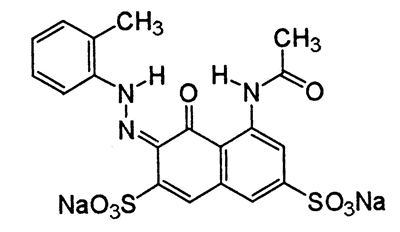 Characteristic: The size of the dye molecule has a direct relationship with color fastness (Walters, A., Santillo, D., & Johnston 2005)AcidAcid Red 35Applications: Acid dyes are used on a variety of textile substrates: wool, silk, paper, inks, leader, polyamide, cosmetics, ink-jet printing etc. ReactiveReactive Blue 19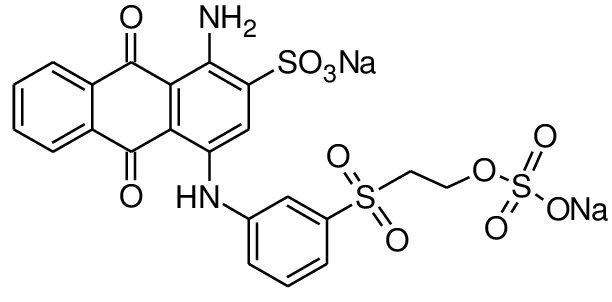 Characteristics:  Dyeing with reactive dye takes less time and is done at a lower temperature (above 60°) (Chiou and Li 2002; Pei et al. 2017). This dyes are now in powder, liquid, and print paste forms and are water soluble.ReactiveReactive Blue 19Applications: For dyeing cellulose, protein, and polyamide fibers, reactive dyes are utilized (Mathur et al. 2012). Disperse Disperse Blue 7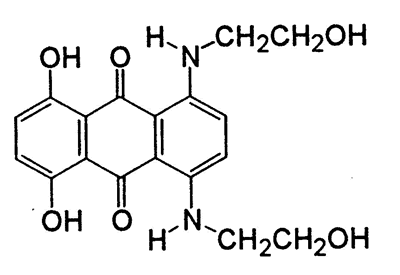 Characteristics: Disperse dyes are comparatively low molecular weight (range; 400-600), slightly water soluble and substantive to hydrophobic fibers (Nylon & Polyester) (Ding et al. 2020).Disperse Disperse Blue 7Applications: The only dyes that may be used to dye poly (ethylene terephthalate) are disperse dyes. Furthermore, cellulose acetate, nylon, and polyester fibers are dyed with disperse dyes.DirectDirect Orange 36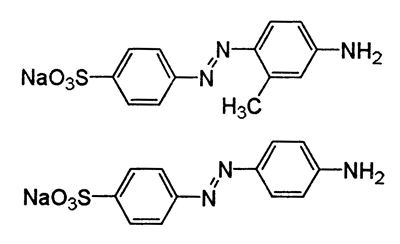 Characteristic: Direct dyes are less expensive than indirect dyes (Zinatloo-Ajabshir et al. 2017).DirectDirect Orange 36Applications: Cotton, viscose, paper, leather, and cellulose fibers are dyed with direct dyes.BasicCI Basic Blue 6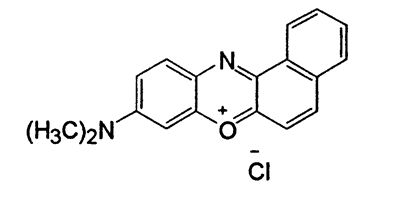 Characteristics: The basic dyes are less expensive, not easily soluble in water but soluble in alcohol and methyted spirit (2015).BasicCI Basic Blue 6Applications: Basic dyes are used in paper, inks and synthetic fibers. VatVat Blue 20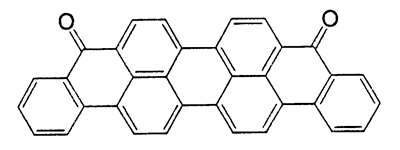 Characteristics: Vat dyes are water soluble, the reduced dyes has substantivity to cellulose, exhibit excellent wet and light fastness and after dyeing soluble dyes are oxidized with in the fabric to form insoluble again(Khatri et al. 2015). VatVat Blue 20Applications: Vat dyes are used in viscose, wool, cotton and cellulose. Besides, this dyes are used in superior quality shirting material, military uniforms, furnishing, toweling and denim. SulfurSulfur brilliant green, CI 53570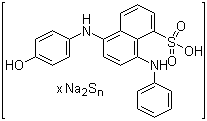 Characteristics: Sulfur dyes are water insoluble, it needs solubilization for application, and this dyes are used in alkaline condition. Additionally, electrolyte can be injected to the dye to enable faster the dye exhaustion process, which is optimal for generating black and brown on textile materials at a temperature of 90°  (Chakraborty and Jaruhar 2014).SulfurSulfur brilliant green, CI 53570Applications: Sulfur dyes are mainly applied on cotton, viscose and staple fibers (Nguyen and Juang 2013). AzoicDisperse Yellow 3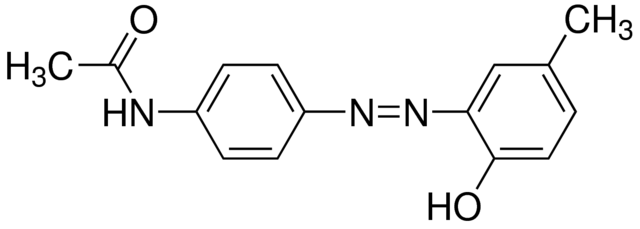 Characteristics: Azoic dyes are water insoluble, They aren't dyes that have been pre-mixed. The color is generated in the fiber by two main components typically known as "Napthols" and "Bases". The dyed goods exhibit good to excellent light fastness and good washing fastness (Walters, A., Santillo, D., & Johnston 2005; Hassan and Carr 2018)AzoicDisperse Yellow 3Applications: Azoic dyes are used in textile fibers such as cellulose acetate, polyester, rayon and cotton. MordantMordant Blue 17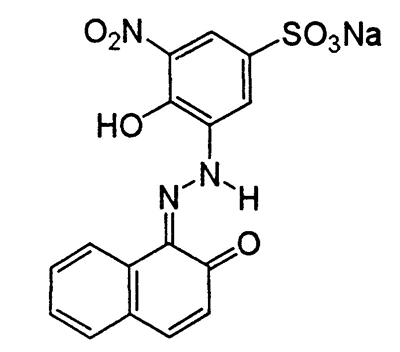 Characteristics: Many standard mordant dyes form stable complex on the Nano crystalline surface TiO2 (Millington et al. 2007), some types of textile substrates have a poor affinity for them. These dyes are also anticipating a reaction from their industrial applications (2009).MordantMordant Blue 17Applications: Textile fibers such as silk, leather, and wool are dyed with mordant dyes.Disperse Red 82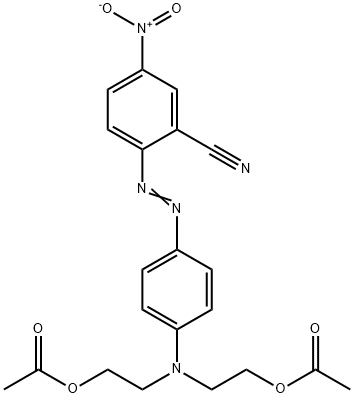 Characteristic: Disperse azo dyes have a lower water solubility (Vacchi et al. 2016).Disperse Red 82Applications: This dyes are used in polyester, polyamide and plastic.Chemical class Distribution between application ranges, (%)Distribution between application ranges, (%)Distribution between application ranges, (%)Distribution between application ranges, (%)Distribution between application ranges, (%)Distribution between application ranges, (%)Distribution between application ranges, (%)Distribution between application ranges, (%)Distribution between application ranges, (%)Chemical class Acid Basic DirectDisperseMordantPigmentReactive SolventVatUnmetallised azo214301211796-Metal complex64-11---1312-Thiazole-694------Stilbene-397------Anthraquinone143-262451036Indigoid2----18--80Quinophthalene3020-40--10--Aminoketone10--408-3821Phtalocyanine1538-41042162Formazan69-----31--Methine-70-24-2-4-Nitro, nitroso303-4834-12-Triarylmethane362111244-13-Xanthene3216--102238-Acridine-92-4---4-Azine4040---2-18-Oxazine-23162391010--Thiazine-56--10--1024Dye classFiber typeFixation rate (%)Effluent rate (%)AcidPolyamide90-955-10AzoCellulose 90-955-10BasicAcrylic90-1000-10DirectCellulose75-955-25DispersePolyester95-1000-5Metal complexWool95-982-5ReactiveCellulose50-9010-50SulfurCellulose65-9010-35Dye-stuff Cellulose85-955-15VatCellulose80-955-20Factor/ ParameterReported value*ReferencesBOD237.2±32.1(Kaur et al. 2018; Tara et al. 2019; Hussain et al. 2019; Chandanshive et al. 2020)TDS8850±756(Khan and Malik 2014; Chandanshive et al. 2017; Kaur et al. 2018; Kadam et al. 2018)COD1268±121(Chandanshive et al. 2017; Kaur et al. 2018; Kadam et al. 2018; EL-Mekkawi et al. 2020)PH8.75±1.29(Hussain et al. 2019; Oktem et al. 2019)TSS253.2±43.5(Guadie et al. 2017; Tara et al. 2019; Hussain et al. 2019; EL-Mekkawi et al. 2020)TS5076±344(Tara et al. 2019; Hussain et al. 2019)EC7.1±1.72(Tara et al. 2019; Hussain et al. 2019)TOC222.2±53.3(Tara et al. 2019; Hussain et al. 2019; Ağtaş et al. 2021)Cl-51.6±16(Tomei et al. 2016; Guadie et al. 2017)Cr2.74±0.4(Chandanshive et al. 2017, 2020; Watharkar et al. 2018; Hubadillah et al. 2020)Pb0.35±0.3(Amare et al. 2017; Chandanshive et al. 2017, 2020; Hubadillah et al. 2020)AIk396±132(Guadie et al. 2017; Arcanjo et al. 2018)SO42-240.6±75.4(Arcanjo et al. 2018; Hussain et al. 2019)TN24.4±11.7(Guadie et al. 2017; Tara et al. 2019; Hussain et al. 2019; EL-Mekkawi et al. 2020)Phenol0.52±0.22(Tara et al. 2019; Hussain et al. 2019)As2.21±0.4(Chandanshive et al. 2017, 2020; Watharkar et al. 2018; Kadam et al. 2018)Zn0.37±0.37(Amare et al. 2017; Hubadillah et al. 2020)NO3-116.1±109(Arcanjo et al. 2018)Cu0.54±0.5(Amare et al. 2017; Hubadillah et al. 2020)PO43-12.4±3.2(Guadie et al. 2017; Tara et al. 2019; Hussain et al. 2019; EL-Mekkawi et al. 2020)Cd0.62±0.3(Tara et al. 2019; Hussain et al. 2019; Hubadillah et al. 2020; Chandanshive et al. 2020)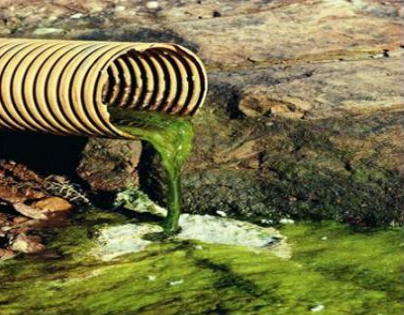 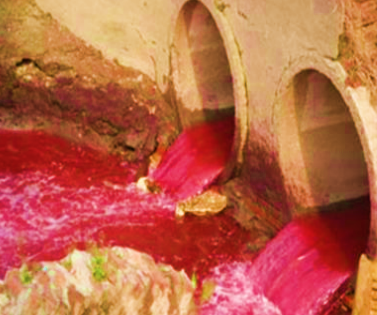 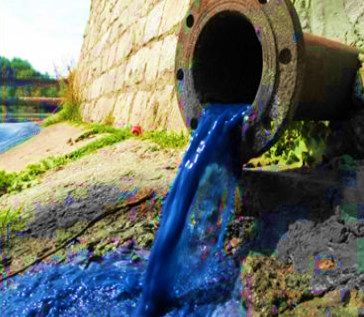 